Red. br.ZadatakBodoviNa radnoj površini napravi novu mapu.Za njezin naziv napiši: 

PREZENTACIJA, GRUPA A – ime i prezime.Tekst ime i prezime zamijeni svojim imenom i prezimenom.Mapa koju si napravila/napravio, tvoja je ispitna mapa.Pokreni PowerPoint. Za prvi slajd postavi naslovni slajd. U područje naslova napiši Vrste monitora, a u područje podnaslova svoje ime i prezime. Spremi u ispitnu mapu pod imenom. Tijekom rada češće spremaj promjene.Iza slajda 1 umetni novi tablični slajd s naslovom Vrste monitora.Na umetnutom dijapozitivu 2 napravi tablicu kako slijedi. 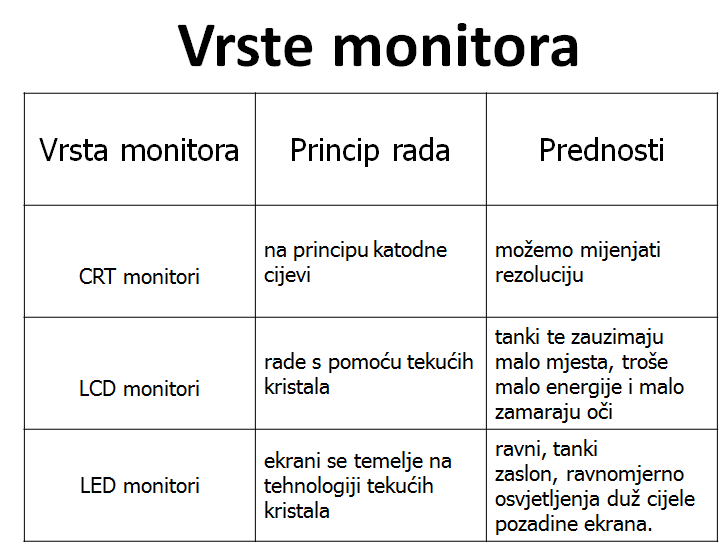 U cijeloj prezentaciji primijeni predložak dizajna pod imenom KOLAŽ.Tekst naslova Vrste monitora na dijapozitivu 2 podebljaj i veličinu slova postavi na 56 točke.Za zaglavlje tablice koristi Ispunu s prijelazom te koristi se dvjema bojama koje odaberi po vlastitom izboru.Naslove u zaglavlju tablica Vrsta monitora, Princip rada i Prednosti podcrtaj, veličinu slova postavi na 27 točke.Tekst u zaglavlju tablice postavi u sredinu.Prvi stupac, osim zaglavlja, sjenčaj svijetloplavom bojom.Tekst u tablici (u prvom stupcu) poravnaj po sredini.Raspodijeli retke jednoliko unutar tablice.Sve obrube tablice postavi na 3 točke.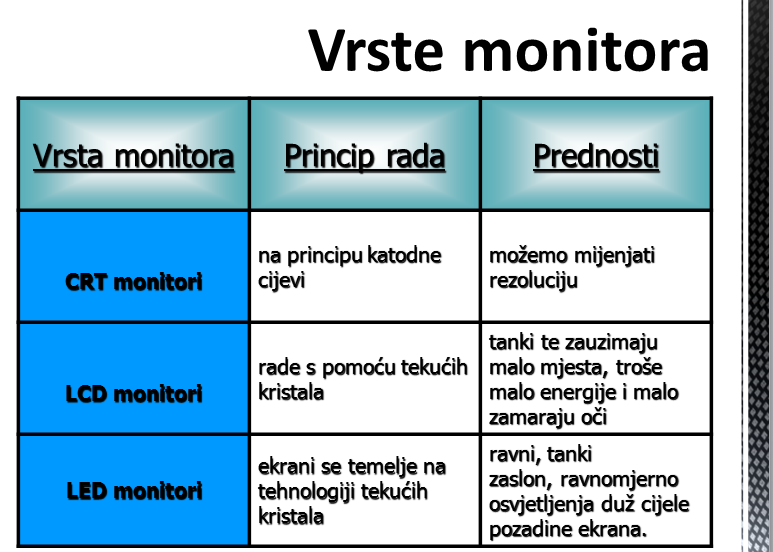 Iza slajda 2 umetni novi slajd organizacijskog  grafikona s naslovom Rezolucija monitora.Na umetnutome slajdu 3 stvori organizacijski grafikon od sljedećih podataka: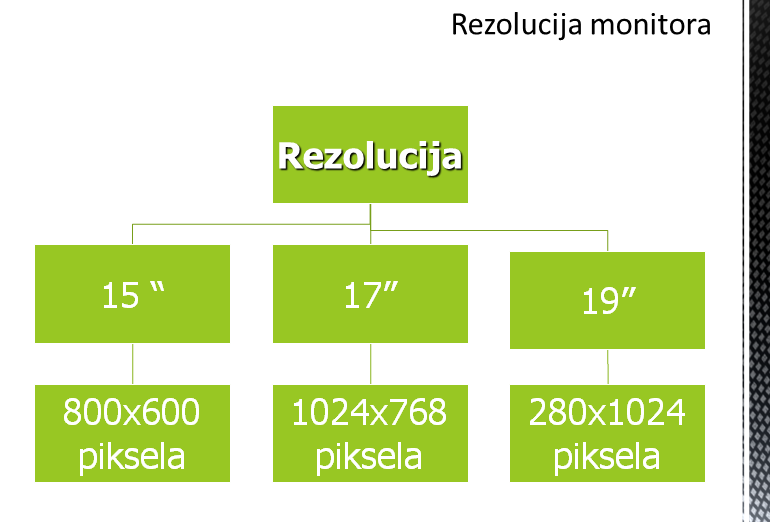 Koristi alat  te u grupi Isticanje 2 odaberi   . Primjeni SmartArt stil tako što ćeš uootrijebiti .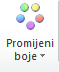 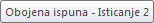 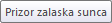 Tekst unutar organizacijskog grafikona promijeni u plavu boju.Umetni novi slajd iza dijapozitiva 3 u formatu za grafikone (chart slide layout), a kao naslov dijapozitiva napiši Trendovi prodaje monitora.Na umetnutome dijapozitivu 4 stvori stupčasti grafikon  (prihvati zadane vrijednosti) od sljedećih podataka: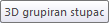 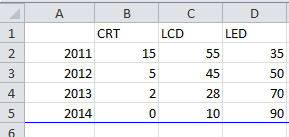 Sve CRT stupce ispuni zlatnom  bojom, LCD crvenom, a  LED stupce plavom bojom.  Zid grafikona ispuni ledenoplavom bojom.Područje grafikona ispuni svjetlom bojom lavande.Područje grafikona obrubi zelenom punom crtom debljine 3 točke.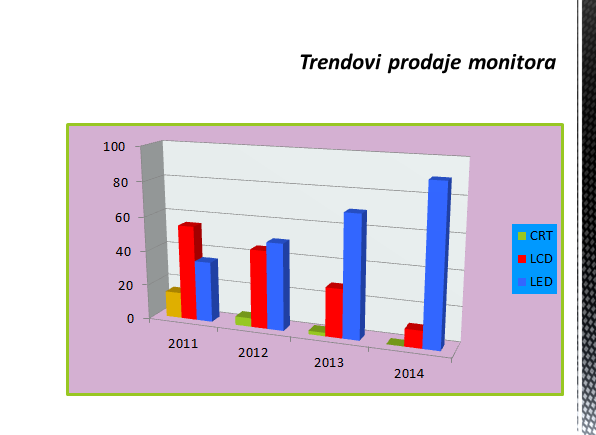 Nakon slajda 4 umetni novi prazni slajd.Na slajd broj 5 umetni sliku iz gotove galerije slika koju ćeš pronaći pod pojmom računalo ili PC. Odaberi sliku koja prikazuje LCD, LED i CRT monitor. Svaku sliku postavi jednu do druge pri dnu slajda.Rabeći ukrasni tekst (WordArt), iznad svake slike napiši njezin naziv (LCD, LED ili CRT).Rabeći traku Crtanje i bločnu strjelicu, spoji nazive monitora s njihovom slikom.Strjelicu koja povezuje LED monitor s odgovarajućom slikom ispuni tekstom BUDUĆE VRIJEME,  LCD - SADAŠNJE VRIJEME, a strjelicu koja spaja CRT monitor tekstom PROŠLO VRIJEME.Postavi i rotiraj bločnu strjelicu tako da sav tekst unutar strjelica bude vidljiv.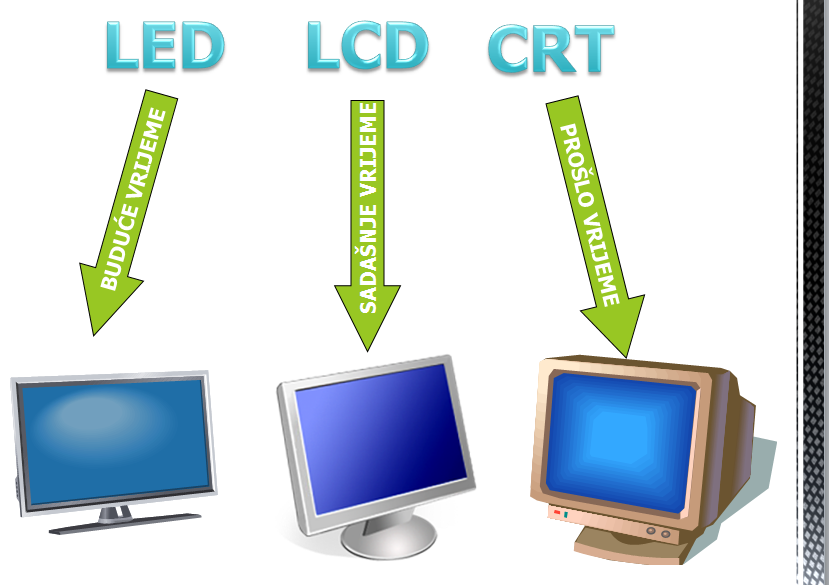 Između svih slajdova u prezentaciji postavi neki prijelazni efekt (prihvati zadane postavke).